Обработка изделий: Кромки фанеры закруглены и шлифованы, окрашены. Для окраски элементов из влагостойкой фанеры применяется водно-дисперсионное покрытие, устойчивое к атмосферному и химическому воздействию. На фанерных элементах нанесено стилизованное изображение износостойкими красками на UV-принтере. Финишное покрытие - водно-дисперсионный лак с добавлением биоцидной добавки НАНОСЕРЕБРО.Изделия из металла имеют плавные радиусы закругления и тщательную обработку швов. Для покрытия изделий из стали используется экологически чистое, обладающее хорошей устойчивостью к старению в атмосферных условиях, стабильностью цвета антикоррозийное, выдерживающее широкий диапазон температур, двойное порошковое окрашивание.В целях безопасности все отдельно выступающие детали и резьбовые соединения закрыты пластиковыми колпачками, края болтов закрыты пластиковыми заглушками.Закладные детали опорных стоек – двойное порошковое окрашивание.Соответствие стандартам: Все изделия ТМ СКИФ спроектированы и изготовлены согласно национальному стандарту РФ, а именно ГОСТ Р52169-2012, ГОСТ Р52168-2012.Оборудование изготовлено по чертежам и техническим условиям изготовителя и соответствует требованиям ТР ЕАЭС 042/2017.Паспорт на изделие: на русском языке, согласно ГОСТ Р 52301-2013, раздел 5.Гарантийный срок на изделия 12 месяцевНазначенный срок службы 10 лет.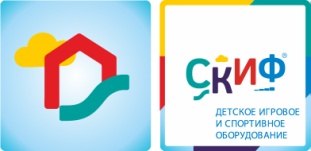 МФ 10.01.12 Домик мини 3МФ 10.01.12 Домик мини 3МФ 10.01.12 Домик мини 3КомплектацияКомплектацияКомплектацияКол-воЕдиница измерения1Борт 1Выполнен из влагостойкой фанеры толщиной 18 мм, кромки фанеры тщательно шлифованы,  окрашены в красный цвет. Размер: 960х960х18 мм.1шт2Борт 2Выполнен из влагостойкой фанеры толщиной 18 мм, кромки фанеры тщательно шлифованы,  окрашены в желтый цвет. Размер: 1180х1590х18 мм.2шт3Борт 3Выполнен из влагостойкой фанеры толщиной 18 мм, кромки фанеры тщательно шлифованы,  окрашены в желтый цвет. Размер: 1710х960х18 мм.1шт4Борт 4Выполнен из влагостойкой фанеры толщиной 18 мм, кромки фанеры тщательно шлифованы,  окрашены в синий цвет. Размер: 610х500х18 мм.1шт5ЛагаВыполнена из клееного бруса 100х50х1220 мм пропитанного огнебиозащитой.4шт6ЛавкаВыполнена из влагостойкой фанеры толщиной 18 мм, кромки фанеры тщательно шлифованы,  окрашены в красный цвет. Размеры: 920х250х18.2шт7КрышаВыполнена из влагостойкой фанеры толщиной 15 мм, кромки фанеры тщательно шлифованы,  окрашены в красный цвет. Размеры: 1100х1100х15 мм.2штПолыВыполнены из влагостойкой ламинированной фанеры толщиной 18 мм, кромки фанеры тщательно шлифованы, окрашены в коричневый цвет. Размеры: 1220х1730х18 мм.1штСтолик угловойВыполнен из влагостойкой фанеры толщиной 18 мм, кромки фанеры тщательно шлифованы,  окрашены в красный цвет. Размеры: 400х400х18 мм.1штСтоликВыполнен из влагостойкой фанеры толщиной 18 мм, кромки фанеры тщательно шлифованы,  окрашены в красный цвет. Размеры: 480х250х18 мм.2шт8Габариты (ДхШхВ), мм2210х1460х16602210х1460х16602210х1460х16609Зона безопасности, мм 5210х44605210х44605210х4460